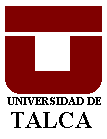 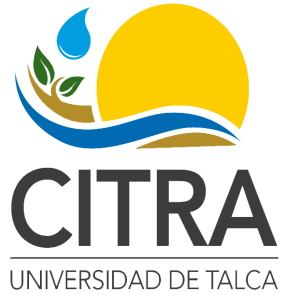 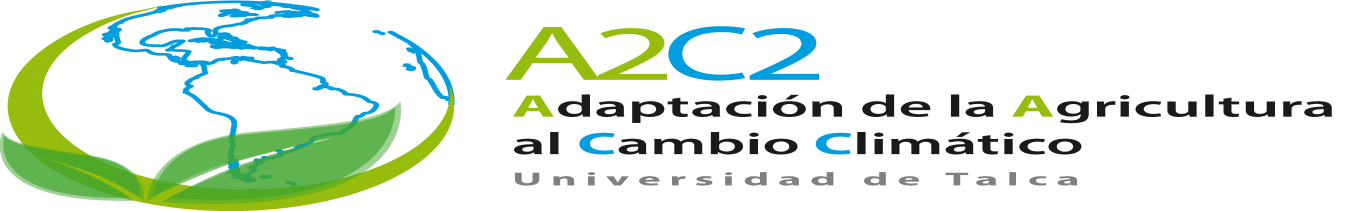 CURSO - TALLER: “ CLIMATOLOGIA BASICA PARA LA COMPRENSION DE LOS DESASTRES NATURALES”.21 y 28 de Noviembre 2013Resumen Ejecutivo. En el marco de la importancia que revisten las incidencias y eventos climáticos en la generación de desastres naturales y riesgos permanentes para la población y actividades civiles, se realiza este curso taller denominado “CLIMATOLOGIA BASICA PARA LA COMPRENSION DE LOS DESASTRES NATURALES ”, con la finalidad de manejar los conceptos básicos asociados a la información meteorológica diaria y comprender los mecanismos mediante los cuales el clima puede desarrollar escenarios futuros que potencien amenazas para las actividades humanas.Objetivo GeneralEntregar los mecanismos básicos para la comprensión de los elementos meteorológicos que ayuden a interpretar los informes referentes a la climatología diaria.Conocer la instrumentación meteorológica mediante la cual se obtienen los registros diarios del tiempo.Comprender los mecanismos climáticos que generan eventos riesgosos paras las actividades humanas.Objetivos EspecíficosManejar un lenguaje técnico meteorológico básico para la interpretación de reportes diarios.Conocer los distintos instrumentos de medición y su proceso básico.Comprender los modelos de eventos océano-atmosféricos que potencian riesgos climáticos regionales.Implementación y MetodologíaEl presente curso – taller, en conjunto con la Universidad de Talca, se va a desarrollar bajo la modalidad de asistencia a dos días, con un total de 16 horas pedagógicas, durante noviembre de 2013. Los cursos se realizarán en las dependencias del Centro de Investigación y Transferencia en Riego y Agroclimatología(CITRA), de la Facultad de Cs. Agrarias y es parte del Programa de Adaptación de la Agricultura al Cambio Climático (A2C2).La duración de cada una de las jornadas será de 8 horas, de manera que se aborden los contenidos y visitas a terreno que complementen los conocimientos entregados en este curso - taller.TemarioPROGRAMA CURSO-  TALLER DE CLIMATOLOGIA BASICA PARA LA COMPRENSION DE LOS  DESASTRES  NATURALES.Curso dictado por el Profesor Patricio González Colville (M. Sc.) a funcionarios de la Oficina Regional de Emergencia del Maule: días jueves 21 y 28 de Noviembre 2013.Día Jueves 21 Noviembre09:30 – 11:00       Conceptos básicos de interpretación meteorológica de reportes.11:00 a 11:25        Café11: 25 – 13:00      Visita a Estación Climatológica Universidad de Talca.Almuerzo   (casino U.Talca)15:00- 16:30          Interpretaciones de pronóstico realizados en Chile. Elementos básicos.Café                       : 16:30 a 16:5016: 50 – 18:30        Interpretación de pronósticos realizados en Chile. Elementos Avanzados.Día Jueves 28 Noviembre09:30 – 11:00       La interacción océano-atmósfera: El Fenómeno El Niño y La Niña.11:00 a 11:25        Café11: 25 – 13:00      Análisis de casos de desastres asociados al ENOS: modelos de pronósticos.Almuerzo   (casino U.Talca)15:00- 16:30          Cambios climáticos: Desastres asociados al clima actual y futuro.Café                       : 16:30 a 16:5016: 50 – 18:30        Evidencias de cambios climáticos en el Maule: Tendencias futuras.